            ZESPÓŁ SZKÓŁ IM. WALEREGO GOETLA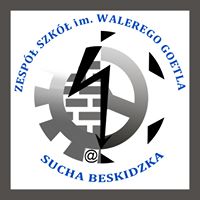 W SUCHEJ BESKIDZKIEJ      SERDECZNIE ZAPRASZA DO UDZIAŁU W:           zsg@powiatsuski.pl                            I POWIATOWYM MIĘDZYSZKOLNYM KONKURSIELITERACKO – GRAFICZNYMSZKÓŁ PODSTAWOWYCH I GIMNAZJUM:„Literatura w TIK – ach”Temat: Właśnie tak widzę siebie i mój  świat…Konkurs objęty jest  Patronatem Honorowym Starosty Powiatu Suskiego KATEGORIE:•  KOMIKS  – wykonanych w technikach określonych regulaminem, w tym w TIK                                            •  WIERSZ  – zaszyfrowany kodem QR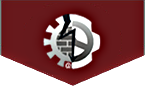 PRACE NALEŻY SKŁADAĆ DO DNIA 31 MARCA 2019.Szczegóły konkursu znajdują się w załączonym REGULAMINIE oraz na stronie   www.zsgsucha.pl  i facebooku szkoły www.facebook.com/zsgoetelsucha           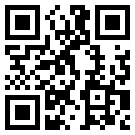 